LISTA DE ÚTILES 8° BÁSICOTEMPORADA ESCOLAR 2024LENGUAJE Y COMUNICACIÓN1 Cuaderno universitario  de cuadros de 100 hojas1 Cuaderno universitario  de cuadros de 100 hojas para Taller de C. LectoraINGLÉS1 Cuaderno cuadriculado 100 hojas universitario.MATEMÁTICA1 Cuaderno universitario de cuadro grande de 100 hojas. 1 Cuaderno universitario de cuadros de 100 hojas para Taller de matemáticas1 Cuadernillo hojas cuadriculadas prepicadas.1 Cuadernillo papel milimetrado. 1 Calculadora científica.Útiles de geometría (regla, compás, transportador, etc)HISTORIA2 Cuadernos universitarios de cuadros de 100 hojasLápices de coloresPapel diamante (bolsa tamaño oficio)Tijeras y pegamentoCIENCIAS NATURALES1 Cuaderno universitario de cuadro de 100 hojas. Delantal blanco para laboratorioRELIGIÓN1 Cuaderno cuadriculado 80 hojas1 BibliaARTES       1 Cuaderno universitario de croquis 100 hojas .1 adhesivo en barra de 36 grs. 1 tijera escolar  punta roma (*)1 sacapuntas con depósito  (*)1 plumón para pizarra para clase de Lenguaje y Matemáticas1 Block médium° 99 1/8 (por semestre)1 set acrílicos 12 o más colores (por semestre)1 Plumón permanente para trabajos en clases (Afiches, Papelógrafos, etc)Todos los materiales se solicitarán de acuerdo al plan de trabajo del Profesor.TECNOLOGÍA1 Cuaderno Universitario de cuadros 100 hojasMÚSICAUn cuaderno de cuadros de 100 hojas1 cuaderno de pauta1 instrumento musical (de acuerdo a lo solicitado por el profesor en marzo)EDUCACIÓN FÍSICA1 cuaderno cuadriculado de  60 hojas  Buzo del colegio, de acuerdo a Manual de Convivencia1 bolso con útiles de Aseo Personales (Toalla, Peineta, jabón, desodorante, etc)ORIENTACIÓN1 Cuaderno de cuadros de 60 hojasUNIFORMEUniforme Completo de acuerdo al Manual de Convivencia. El uso del delantal blanco es obligatorio para laboratorio de cienciasLIBRETA DE COMUNICACIONES1 cuaderno de 100 hojas azul con forro transparente para comunicaciones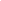 